                                                                                                                                         Проект                                                      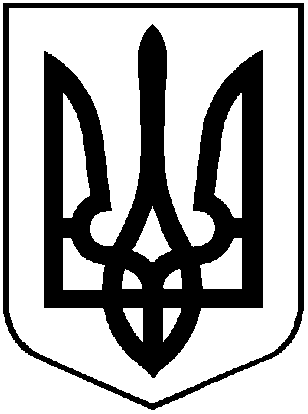 УКРАЇНА ХМІЛЬНИЦЬКА МІСЬКА РАДАВінницької області                                               Р І Ш Е Н Н Я № від _______ 2022 року                                ___ сесія міської ради 8 скликання Про затвердження Антикризового плануреагування на випадок припиненнягазопостачання в опалювальному сезоні2022-2023 років у Хмільницькій міській   територіальній громаді Враховуючи лист Управління розвитку територій та інфраструктури Вінницької обласної військової адміністрації від 22.07.2022 року №01-15-05/2433 щодо погодження проекту Антикризового плану реагування на випадок припинення газопостачання в опалювальному сезоні 2022-2023 років у Хмільницькій міській територіальній громаді, розробленого відповідно до наказу начальника Вінницької обласної військової адміністрації Борзова С.С. від 27.06.2022 року №846846 «Про розробку антикризових планів план  реагування на випадок припинення газопостачання в опалювальному сезоні 2022-2023 років у територіальних громадах області», керуючись ст.ст. 26, 59 Закону України «Про місцеве самоврядування в Україні»,  міська рада                                                     В И Р І Ш И Л А :Затвердити Антикризовий план реагування на випадок припинення газопостачання в опалювальному сезоні 2022-2023 років у Хмільницькій міській   територіальній громаді (надалі – Антикризовий план), що додається.2. Виконання Антикризового плану покладається на виконавчий комітет міської ради, структурні підрозділи, комунальні заклади, підприємства, установи Хмільницької міської ради.  3.  Контроль за виконанням цього рішення покласти на постійну комісію міської ради з питань планування соціально-економічного розвитку, бюджету, фінансів, підприємництва, торгівлі та послуг, інвестиційної та регуляторної політики (Кондратовець Ю.Г.) та постійну комісію міської ради з питань житлово-комунального господарства, благоустрою, комунальної власності, енергозбереження (Петровський М.К.)         Міський голова                                              Микола ЮРЧИШИН Додаток                                      до рішення ___ сесії міської ради 8 скликання                                                                            від __________2022 р.  №_____ ЗАТВЕРДЖЕНО                                       рішенням ___ сесії міської ради 8 скликання                                                                            від __________2022 р.  №_____АНТИКРИЗОВИЙ  ПЛАНРЕАГУВАННЯ НА ВИПАДОКПРИПИНЕННЯГАЗОПОСТАЧАННЯ ВОПАЛЮВАЛЬНОМУ СЕЗОНІ2022-2023 роківУ ХМІЛЬНИЦЬКІЙ МІСЬКІЙТЕРИТОРІАЛЬНІЙ ГРОМАДІВІННИЦЬКОЇ ОБЛАСТІм. Хмільник2022 ЗМІСТВступАнтикризовий план  реагування на випадок припинення газопостачання в опалювальному сезоні 2022-2023 років у Хмільницькій міській територіальній громаді  Вінницької області (далі – Антикризовий план) розроблений на виконання наказу начальника Вінницької обласної військової адміністрації  Борзова С.С. від 27.06.2022 року №846 «Про розробку антикризових планів  реагування на випадок припинення газопостачання в опалювальному сезоні 2022-2023 років у територіальних громадах області» відповідно до затверджених Методичних рекомендацій.І.	Загальні положенняДо Хмільницької міської територіальної громади входить 42 населених пункти - це  місто обласного значення Хмільник (адміністративний центр громади) та 41 сільський населений пункт. В громаді створено сім старостинських округів: Великомитницький, Кривошиїнський, Кожухівський, Лозівський, Порицький, Соколівський, Широкогребельський, до складу яких увійшли сільські населені пункти. Площа території громади становить 63590,24 га.Кількість населення, що проживає на території громади становить  42994  осіб, з них: 26916 осіб – міське населення,  16078 осіб – населення сільських населених пунктів.Населені пункти, які знаходяться в межах територіальної громади із зазначенням їх найменування та кількості населення, що проживає в кожному з них - тис. осіб.:Міське населення становить 26,916 тис. осіб, з них:м.Хмільник – 26,916 тис. осіб;Сільське населення становить 16,078 тис. осіб, з них:с.Березна – 0,531 тис. осіб;с.Білий Рукав – 0,527 тис. осіб;с.Будків – 0,365 тис. осіб;с.Великий Митник – 1,016 тис. осіб;с.Вербівка – 0,225 тис. осіб;с.Вугли – 0,265 тис. осіб;с.Голодьки – 0,716 тис. осіб;с.Гулі – 0,006 тис. осіб;с.Думенки – 0,363 тис. осіб;с.Журавне – 0,984 тис. осіб;с.Іванівці – 0,238 тис. осіб;с.Кожухів – 0,916 тис. осіб;с.Колибабинці – 0,488 тис. осіб;с.Кривошиї – 0,385 тис. осіб;с.Крупин – 0,120 тис. осіб;с.Крутнів – 0,121 тис. осіб;с.Куманівці – 0,548 тис. осіб;с.Курилівка – 0,596 тис. осіб;с.Кушелівка – 0,297 тис. осіб;с.Лелітка – 0,349 тис. осіб;с.Лисогірка – 0,096 тис. осіб;с.Лісне – 0,073 тис. осіб;с.Лозова – 0,185 тис. осіб;с.Лука – 0,157 тис. осіб;с.Малий Митник – 0,351 тис. осіб;с.Медведівка – 0,060 тис.осіб;с.Олександрівка – 0,330 тис. осіб;с.Осічок – 0,072 тис. осіб;с.Педоси – 0,189 тис. осіб;с.Порик – 0,843 тис. осіб;с.Сербанівка – 0,289 тис. осіб;с.Соколова – 0,589 тис. осіб;с.Стара Гута – 0,252 тис. осіб;с.Сьомаки – 0,474 тис. осіб;с.Теси – 0,261 тис. осіб;с.Томашпіль – 0,446 тис. осіб;с.Філіопіль – 0,351 тис. осіб;с.Чудинівці – 0,194 тис. осіб;с.Шевченка – 0,301 тис. осіб;с.Широка Гребля – 1,436 тис. осіб;с-ще Красносілка – 0,073 тис. осіб.Кількість абонентів - споживачів природного газу юридичних та фізичних осіб, розташованих на підпорядкованій території громади згідно із додатком 1 до Антикризового плану: – населення міста Хмільника – 10165 абонентів, інші побутові споживачі в м. Хмільнику  - 106, населення в селах – 5282 абонентів. Характеристика котелень, що опалюють об’єкти соціального призначення в громаді, зокрема котельні, що обслуговуються підприємствами централізованого теплопостачання (ліцензіатами), зазначаються місце розташування, контактні дані балансоутримувача, вид палива, яке використовується для виробництва теплової енергії тощо, згідно із додатком 2 до Антикризового плану. У Хмільницькій міській територіальній громаді відсутнє централізоване теплопостачання багатоквартирних будинків. Квартири в багатоквартирних будинках мають індивідуальну систему опалення, що забезпечується завдяки газовому постачанню.  Соціальні заклади громади мають індивідуальні міні-котельні, опалювальні пункти, що працюють на газу (в основному).  У разі припинення газопостачання виникне невідворотна проблема щодо забезпечення теплом мешканців багатоповерхових будинків, оскільки кожна квартира має свою індивідуальну систему опалення. Перевести усі квартири на інші альтернативні енергоносії для забезпечення їх теплом в опалювальний період 2022-2023 років є об’єктивно неможливим, оскільки квартири перебувають у приватній власності.  Вирішення зазначеного питання потребує тривалого часу та участі мешканців квартир у   співфінансуванні  заходів, спрямованих на переобладнання обігріву квартир на інших енергоносіях.  Варто також врахувати обмежені ресурси бюджету Хмільницької міської територіальної громади.У разі припинення газопостачання в опалювальному сезоні 2022-2023 років для обігріву  малозабезпечених та незахищених верств населення,  мешканців багатоквартирних будинків  будуть використовуватися приміщення закладів освітньої сфери: ліцей №3 м. Хмільник, вул. Некрасова,2; заклад дошкільної освіти №3 (ясла-садок «Сонечко») м. Хмільник, вул.Пушкіна, 87;  заклад дошкільної освіти №7 (ясла-садок «Ромашка») м. Хмільник, вул. Пушкіна, 79.Мешканці сільських населених пунктів, мешканці приватного сектору міста Хмільника зможуть використати пічне опалення для обігріву своїх домівок. Характеристика закладів соціального призначення тергромади, в першу чергу з цілодобовим перебуванням людей (лікарні, садочки, школи, заклади соціального призначення, будинки дитини, будинки геріатричного типу тощо), згідно із додатком 3 до Антикризового плану.Характеристика багатоквартирного та приватного житлового фонду, зазначається їх загальна кількість та вид палива, що використовується для обігріву/приготування їжі в таких будинках, згідно із додатком 4 до Антикризового плану.Характеристика палива, яке використовується в громаді (газове, електричне, альтернативне вугілля, дрова, пелети тощо), його загальна потреба на опалювальний сезон в розрізі категорій споживачів та видів палива та фактичні залишки станом на 01 липня 2022 року, згідно із додатком 5 до Антикризового плану.Перелік сил та засобів спеціалізованих служб цивільного захисту району, залучених до реагування у випадку припинення газопостачання в опалювальному сезоні 2022-2023 років по територіальній громаді, згідно додатку 6 до Антикризового плану.Інженерне забезпеченняАналіз наявного інженерного забезпечення (мережі, споруди, об’єкти електроенергетики та альтернативної енергетики), їх потужності та можливості, їх використання у випадку надзвичайної ситуації, а саме:Визначення додаткових потреб у встановленій електричній потужності, необхідності технічного переоснащення силового обладнання та мереж електроживлення для населених пунктів (показник визначається спільно із структурними одиницями AT «Вінницяобленерго» з врахуванням прогнозованого збільшення навантаження на мережі). Додаткові потреби – 17500 кВт. Визначення фактичної наявної кількісті та потужність резервних/автономних джерел енергоживлення (зокрема пересувні генератори), проведення їх ревізії, визначення місця для встановлення та підключення додаткових енергогенеруючих технічних засобів. Наявні два генератори в Хмільницькій центральній лікарні.3. Спільно з представниками місцевих комунальних підприємств проводиться обстеження багатоквартирного житлового фонду щодо стану розподільних мереж, та електрощитових, визначається перелік будинків (поадресно), де такі мережі підлягають заміні. Структурними одиницями AT «Вінницяобленерго» проводиться обстеження живлячих розподільчих мереж 0,4-10 кВ, до межі балансового розмежування між AT «Вінницяобленерго» та споживачем, з метою прогнозованого збільшення потужності відповідно до пункту 1.  Кількість будинків, де такі мережі підлягають заміні становить 86 (адреси будинків зазначені в Додатку 4 до Антикризового плану).             За результатами проведеного обстеження встановлено, що в період опалювального сезону 2022-2023 років, СО «Хмільницькі ЕМ» АТ «Вінницяобленерго» зробить все можливе для виконання взятих на себе договірних зобовязань в частині розподілу електроенергії споживачам в межах договірної потужності, але додаткове збільшення потужності, до прогнозованої величини, не вбачається можливим.   Враховуючи це, необхідність заміни внутрішньобудинкових мереж та електрощитових є недоцільною.Визначення кількості електрообігрівачів, які необхідно закупити для малозабезпечених та незахищених верств населення (з розрахунку один обігрівач на сім’ю) та їх вартість тис. грн. Кількість обігрівачів – 100, вартість – 280 тис.грн.5. Визначення можливих місць встановлення твердопаливних котлів, зокрема на території діючих котелень/опалювальних пунктів, які опалюють  заклади соціального призначення (із зазначенням адреси їх можливого місця встановлення) : ліцей №1 -  м. Хмільник, вул. Небесної Сотні,12;  ліцей №2 – м.Хмільник, вул. Столярчука,29.6. Визначення місць розміщення паливних складів для зберігання твердого палива (вугілля, дрова тощо) – за місцем розміщення котелень.7. Визначення необхідних запасів та джерел забезпечення твердого палива для роботи котелень на об’єктах соціального призначення протягом опалювального сезону:   6480 куб.м дров,   273,5 т вугілля (Додаток 5 до Антикризового плану), джерела забезпечення – різні джерела, не заборонені чинним законодавством України.8. Спільно з Головним управлінням Державної служби України з надзвичайних ситуацій у Вінницькій області опрацювати питання щодо розгортання мобільних пунктів обігріву, з визначенням кількості таких пунктів та місця їх розташування. Можлива планова кількість - 6 мобільних пунктів обігріву (м. Хмільник: вул. Столярчукуа,52, проспект Свободи,7, вул.Монастпрська,1, вул,1 Травня,9, вул. Виноградна,2, вул. Ватутіна,14).Фінансове забезпеченняВизначення вартості запланованих заходів, спрямованих на мінімізацію наслідків можливої надзвичайної ситуації, напрямків та джерел їх фінансування.Джерелами фінансування визначено різні джерела фінансування, не заборонені чинним законодавством України.Визначення вартості наступних першочергових заходів:Вартість закупівлі твердого палива для потреб незахищених верств населення та опалення соціальних закладів становить 7368 тис.грн.Вартість дооснащення/переоснащення індивідуальних котелень/ опалювальних пунктів, визначених відповідно до пункту 5 розділу II Антикризового плану, котлами на твердому/альтернативному паливі, з врахування проектних робіт та експертизи – 17000 тис.грн.Вартість електрообігрівачів, які необхідно закупити для незахищених та малозабезпечених верств населення – 280 тис.грн.Вартість збільшення потужностей електроенергетичного обладнання, визначених пунктами 1,2,3 розділу II Антикризового плану становить 13 992 тис.грн. (без вартості робіт і матеріалів).Інші видатки, необхідні для стабільного проходження опалювального сезону в умовах відключення від газопостачання - 7467 тис.грн.Інформаційне забезпеченняПосилення роз’яснювальної роботи серед населення, юридичних осіб - споживачів природного газу та інших енергетичних ресурсів, зокрема щодо:Свідомого, ощадливого споживання природного газу та іншихенергетичних ресурсів в умовах понижених температур.Скорочення обсягів споживання природного газу щонайменше на 10% в порівнянні з минулим роком.Необхідності ощадливого та безпечного використання електричної енергії,зокрема у випадку обмеження/припинення газопостачання.Уникнення панічних настроїв, негативних психологічних явищ, пов’язаних із можливим обмеженням газопостачання.Для проведення роботи щодо інформаційного забезпечення залучаються  відділ інформаційної діяльності та комунікацій з громадськістю міської ради, місцеві засоби масової інформації – інформаційний бюлетень міської ради «Хмільницька громада», газета «Життєві обрії», інтернет-видання News  Хмільника тощо. Для доведення термінової інформації залучається  міська система оповіщення.Першочергові заходи по Хмільницькій міській територіальній громаді, спрямовані на мінімізацію наслідків можливої надзвичайної ситуації та забезпечення енергетичної незалежності Вінницької області	Провести моделювання можливої надзвичайної ситуації на території Хмільницької міської територіальної громади та розрахувати можливі  збитки на об’єктах соціальної, енергетичної та житлово-комунальної інфраструктури.Відділ з питань цивільного захисту, оборонної роботи                                                                 та взаємодії з правоохоронними органами,                            Управління освіти, молоді та спорту Хмільницької міської ради,Управління праці та соціального захисту населення Хмільницької міської радиУправління житлово-комунального господарства та комунальної власності  Хмільницької міської радиКП «Хмільниккомунсервіс»До 31серпня 2022 року Сформувати перелік споживачів (фізичних та юридичних осіб) природного газу за територіальними громадами, відповідно до пункту 3 розділу І Антикризового плану та здійснити розподіл споживачів за чергами припинення (обмеження) постачання природного газу у разі оголошення кризової ситуації рівня надзвичайної ситуації, відповідно до Правил про безпеку постачання природного газу, затверджених наказом Міненерго України від 02 листопада 2015 року № 686. АТ «Вінницягаз»Управління житлово-комунального господарства та комунальної власності  Хмільницької міської ради                                                                                        До 31 серпня 2022 року.Визначити кількість котелень на природному газі, які будуть переоснащені (дооснащені) котлами на твердому/альтернативному паливі, визначити напрямки та джерела фінансування і невідкладно розпочати виконання запланованих робіт.Управління освіти, молоді та спорту Хмільницької міської ради,КНП «Хмільницький ЦПМСД» Хмільницької міської радиНевідкладно.Опрацювати спільно з AT «Вінницяобленерго» питання щодо дефіциту основних електроенергетичних потужностей для можливості безперебійного електропостачання в умовах понижених температур при збільшеному навантаженні на мережу.Управління житлово-комунального господарства та комунальної власності  Хмільницької міської радиКП «Хмільниккомунсервіс», СО «Хмільницькі ЕМ» АТ  «Вінницяобленерго»До 31 серпня 2022 року.Визначити кількість автономних/резервних джерел енергоживлення, які можуть бути застосовані у випадку обмеження газопостачання, провести їх ревізію, визначити місця їх зберігання та відповідальних за експлуатацію.                                                                                       КНП «Хмільницька ЦЛ»До 31 серпня 2022 року.Здійснити закупівлю твердого палива у кількості, необхідній для стабільного проходження опалювального сезону по соціальним закладам громади і створити резервний запас твердого палива, за умови відсутності газопостачання на підпорядкованій території                                                                                 Виконавчий комітет міської ради                             Управління освіти, молоді та спорту Хмільницької міської ради,                                   КНП «Хмільницький ЦПМСД»  Хмільницької міської радиДо 01 жовтня 2022 рокуВизначити місця для зберігання створених запасів твердого палива – територія КП»Хмільниккомунсервіс»,  відповідальна особа за збереження запасів (уникнення можливого псування чи розкрадання) – начальник підприємства Прокопович Ю.І.                                                                                    КП»Хмільниккомунсервіс»До 01 жовтня 2022 року.Провести закупівлю побутових електрообігрівачів у кількості, визначеній відповідно до пункту 4 розділу II Антикорупційного плану Управління праці та соціального захисту населення Хмільницької міської ради                                                                                        До 01 жовтня 2022 року.Проводити інформаційно-роз’яснювальну роботу серед населення щодо ощадливого та безпечного споживання енергетичних ресурсів.                                            Відділ інформаційної діяльності та комунікацій з                                                                                  громадськістю міської ради                                                                       Організаційний відділ міської ради                                                                           Старости старостинських округів                                                                                Голови будинкових комітетівПостійно протягом серпня-грудня 2022 року.Забезпечити скорочення споживання природного газу за усіма категоріями споживачів (юридичних та фізичних особах) в обсягах не менше 10% від минулорічного споживання.                                                                                                                                                                 Управління та відділи міської ради                                                      Керівники комунальних закладів, установ та                                                                                         підприємств міської радиДо 31 грудня 2022 року.Створити додаткові аварійно-рятувальні бригади із виданням відповідного розпорядчого документу на КП «Хмільниккомунсервіс» та КП «Хмільникводоканал», забезпечити їх запасом ремонтних та паливно-мастильних матеріалів.                                                                                       КП «Хмільниккомунсервіс»,                                                                                          КП «Хмільникводоканал»                                                                                          До 01 жовтня 2022 року.    Секретар міської ради                                     Павло КРЕПКИЙ           Назва розділу№Стор.Вступ3І.     Загальні положення3ІІ.    Інженерне забезпечення6ІІІ.   Фінансове забезпечення7ІV.   Інформаційне забезпечення8V.    Першочергові заходи по територіальній громаді, спрямовані на мінімізацію наслідків можливої надзвичайної ситуації та забезпечення енергетичної незалежності Вінницької області.8Додатки:Додаток  1. ПЕРЕЛІК споживачів, що знаходяться на території Хмільницької міської громади, постачання природного газу яким буде припинено (обмежено) у разі оголошення кризової ситуації рівня надзвичайної ситуації.Додаток  2. Інформація щодо котелень на природному газі та інших видах палива у Хмільницькій міській територіальній громаді Вінницької області.Додаток  3. Характеристика закладів соціального призначення Хмільницької міської територіальної громадиДодаток  4. Характеристика багатоквартирного житлового та приватного фонду у Хмільницькій міській територіальній громаді Додаток  5. Інформація щодо залишків та потреб твердого палива та/або вугілля у Хмільницькій міській територіальній громаді Вінницької областіДодаток  6. Перелік сил та засобів спеціалізованих служб цивільного захисту, залучених до реагування у випадку припинення газопостачання в опалювальному сезоні 2022-2023 років у Хмільницькій міській територіальній громаді